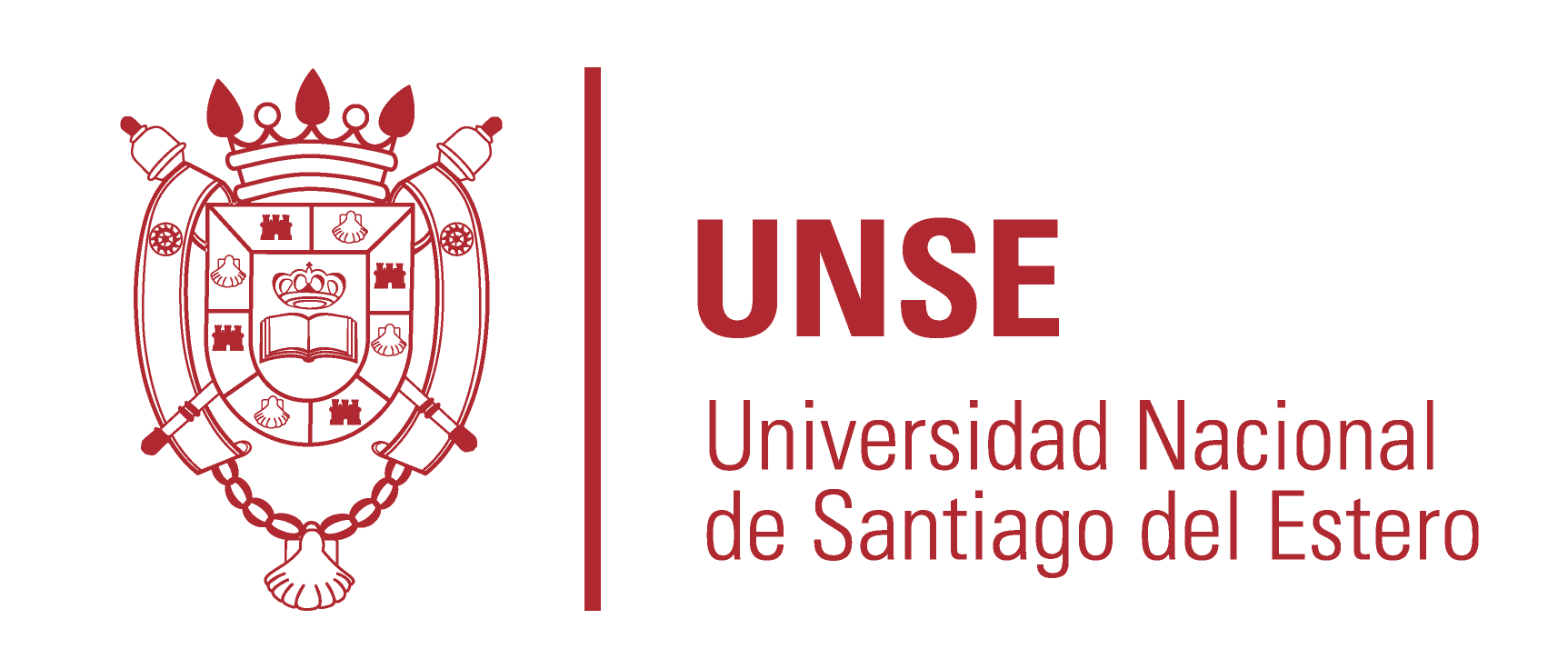 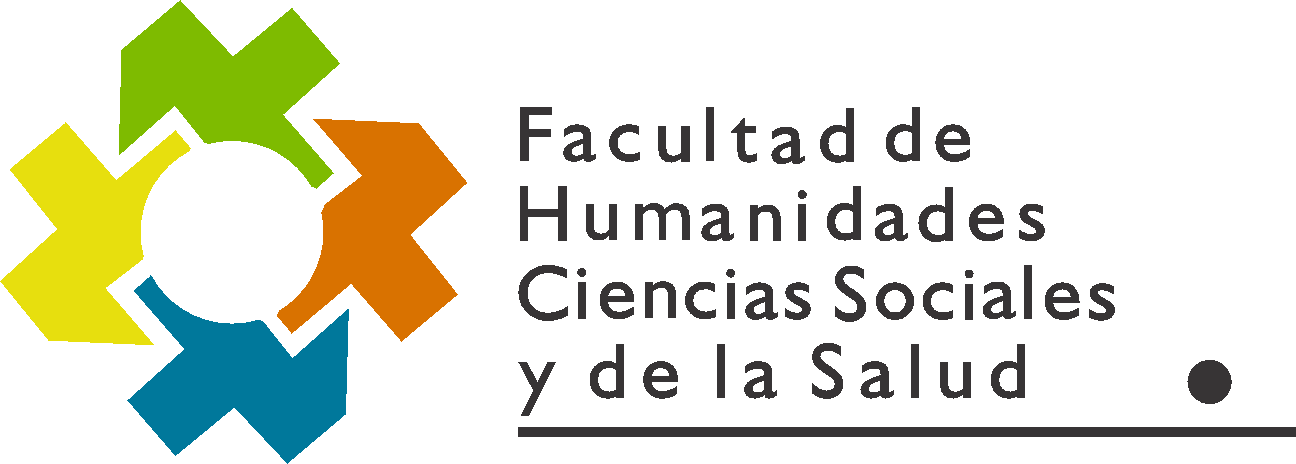 Santiago del Estero, 27 de noviembre de 2020.-RESOLUCION CD FHCSyS Nº  125/2020VISTO: 	                	El CUDAP Expte. Nº 2193/2020, presentado por  de Administración de  de Humanidades, Ciencias Sociales y de , Cdra. Carla FERREYRA; yCONSIDERANDO:                                 Que mediante el mismo eleva el Protocolo Básico Preventivo a ser aplicado en  de Humanidades, Ciencias Sociales y de  de 			Que dicho protocolo fue elaborado por el Ing.  Fernando NASIF SABER.			Que el mismo tiene como objetivo, brindar las pautas básicas de carácter preventivo para aplicar en los lugares y espacios públicos en el ámbito sujeto a jurisdicción de  de Humanidades, Ciencias Sociales y de  de , a fin de evitar el contagio de personas por exposición al virus SARS-CoV-2 y así contener la propagación de la enfermedad infecto contagiosa del coronavirus (COVID 19) y sus consecuencias sobre el estado de salud.			Que el tema ingreso al Consejo Directivo en Sesión Extraordinaria Virtual de fecha 03 de noviembre de 2020 y pasó a las tres (3) comisiones del Cuerpo.			Que  “A” aconseja: “Aprobar el Protocolo Básico Preventivo de  de Humanidades, Ciencias Sociales y de , incorporando al mismo el diseño de una declaración jurada sobre enfermedades preexistentes acompañado de la correspondiente certificación médica”			Que  “B” expresa “habiendo analizado el Protocolo Básico Preventivo para , consideramos que el mismo es exhaustivo y abarca las medidas preventivas necesarias para un potencial reinicio a la presencialidad. También notamos que  debe proveer los insumos para la protección del personal (EPP) y diseñar la señaléctica y los espacios necesarios para aislamiento en caso de sospecha de Covid. Vemos también que es necesario que alguien cumpla las funciones de Asesor en Higiene y Seguridad y un Encargado del Servicio de Higiene y Seguridad.   Consideramos, en el punto 1. Generalidades, en el apartado 1.3 que los considerados grupos vulnerables, deben comunicar a su inmediato superior, se debería agregar que deben presentar certificación médica que avale esta justificación. Por lo expuesto, si  dispone de los medios y condiciones especificadas en el protocolo y si la situación epidemiológica en la provincia lo permite, recomendamos su aprobación con el agregado antes citado”///...RESOLUCION CD FHCSyS Nº  125/2020.			 Que en Reunión Extraordinaria Virtual de fecha 27 de noviembre de 2020, el Cuerpo resuelve, por unanimidad, aprobar el Protocolo Básico Preventivo a ser aplicado en  de Humanidades, Ciencias Sociales y de  de , de acuerdo a lo aconsejado por las Comisiones A y B, respectivamente.   Por ello;	                                    EL HONORABLE CONSEJO DIRECTIVO DE  HUMANIDADES, CIENCIAS SOCIALES Y DE  REUNION EXTRAORDINARIA VIRTUALRESUELVEARTÍCULO 1º.- Aprobar el Protocolo Básico Preventivo a ser aplicado en el ámbito de  de Humanidades, Ciencias Sociales y de  de , de acuerdo con los considerandos expresados en la presente Resolución y que como Anexo forma parte de la misma ARTÌCULO 2º.- Establecer que el Área de Comunicación Institucional de  será la encargada de difundir el presente acto administrativo.ARTÌCULO 3º.- Hacer saber. Notificar al Ing. Fernando Nasif Saber, a la Secretaria de Administración, Crda Carla Ferreyra y por su intermedio a la Comisión de  Bioseguridad y Salubridad de la Facultad, y  al Área de Comunicación Institucional de la Facultad. Cumplido, archivar. GM 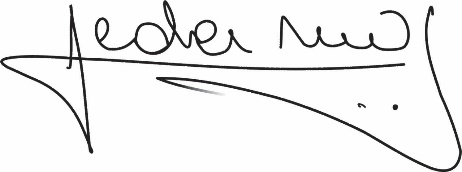 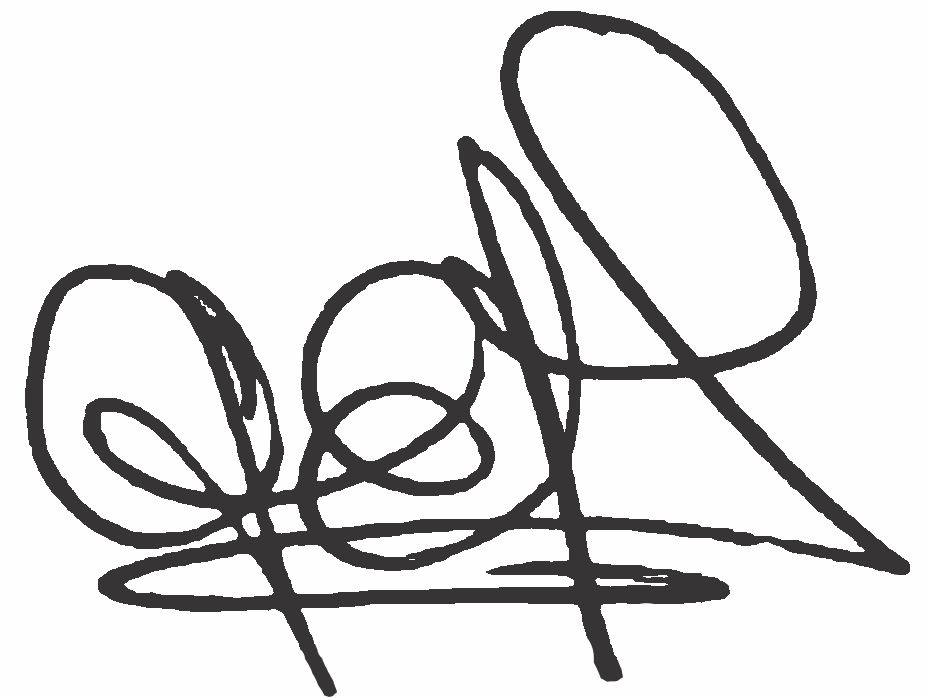 Lic. .Graciela Ferreira Soraire                                                                Lic.  Hugo Marcelino Ledesma               Secretaria del Consejo Directivo                                                               Decano FHCSyS  UNSE       FHCSyS UNSE                                                                                         